Задание по стереометриидля отработки пропущенного материалаПрямые в плоскости и пространствеОтветить на вопросы. В каком из перечисленных случаев прямая будет перпендикулярна к плоскости?Ответ: 1)В ином случае                     2) Если она перпендикулярна одной из прямых в этой плоскости   3)Если она перпендикулярна двум прямым, лежащим в плоскости  4)Если она параллельна какой-нибудь прямой, лежащей в этой плоскости5)Если она перпендикулярна к прямой, параллельной этой плоскости6)Если она перпендикулярна любой прямой в этой плоскостиТест 1. Тема « Аксиомы стереометрии и следствия из них».Вариант 1.1. Какое из следующих утверждений верно?а) любые четыре точки лежат в одной плоскости; б) любые три точки не лежат в одной плоскости; в) любые четыре точки не лежат в одной плоскости; г) через любые три точки проходит плоскость; д) через любые три точки проходит плоскость, и притом только одна.2. Сколько общих точек могут иметь две различные плоскости? а) 2;    б) 3;         в) несколько;        г) бесконечно много;            д) бесконечно много или ни одной.3. Точки А, В, С лежат на одной прямой, точка D не лежит на ней. Через каждые три точки проведена одна плоскость. Сколько различных плоскостей при этом получилось? а) 2;          б) 3;           в) 1;                 г) 4;               д) бесконечно много.4. Если три точки не лежат на одной прямой, то положение плоскости в пространстве они: а) не определяют в любом случае; б) определяют, но при дополнительных условиях;в) определяют в любом случае; г) ничего сказать нельзя; д) другой ответ.5. Выберите верное утверждение.а) Если одна точка прямой лежит в плоскости, то все точки прямой лежат в этой плоскости; б) через прямую и не лежащую на ней точку проходит плоскость, и притом только одна; в) через две пересекающиеся прямые плоскость провести нельзя; г) любые две плоскости не имеют общих точек; д) если четыре точки не лежат в одной плоскости, то какие-нибудь три из них лежат на одной прямой.6. Назовите общую прямую плоскостей AFD и DEF.    а) AD;            б) DE;              в) определить нельзя;            г) DF;              д) AF.7. Через точку М, не лежащую на прямой а, провели прямые, пересекающие прямую а. Тогда:а) эти прямые не лежат в одной плоскости; б) эти прямые лежат в одной плоскости; в) никакого вывода сделать нельзя; г) часть прямых лежит в плоскости, а часть - нет; д) все прямые совпадают с прямой а.8. Прямая а лежит в плоскости α и пересекает плоскость β. Каково взаимное расположение плоскостей α и β?а) Определить нельзя; б) они совпадают; в) имеют только одну общую точку; г) не пересекаются; д) пересекаются по некоторой прямой.9. Точки A,B,C не лежат на одной прямой. M € AB; K € AC; X € MK. Выберите верное утверждение.а) X € AB; б) X € AC; в) X € ABC; г) точки Х и М совпадают; д) точки Х и К совпадают.Вариант 2.1.Что можно сказать о взаимном расположении двух плоскостей, которые имеют три общие точки, не лежащие на одной прямой? а) Пересекаются; б) ничего сказать нельзя; в) не пересекаются; г) совпадают; д) имеют три общие точки.2. Какое из следующих утверждений верно?а) Если две точки окружности лежат в плоскости, то вся окружность лежит в этой плоскости; б) прямая, лежащая в плоскости треугольника, пересекает две его стороны; в) любые две плоскости имеют только одну общую точку; г) через две точки проходит плоскость и притом только одна; д) прямая лежит в плоскости данного треугольника, если она пересекает две прямые, содержащие стороны треугольника.3. Могут ли две различные плоскости иметь только две общие точки? а) Никогда; б) могу, но при дополнительных условиях; в) всегда имеют; г) нельзя ответить на вопрос; д) другой ответ.4. Точки K, L, M лежат на одной прямой, точка N не лежит на ней. Через каждые три точки проведена одна плоскость. Сколько различных плоскостей при этом получилось? а) 1;    б) 2;       в) 3;      г) 4;     д) бесконечно много.5. Выберите верное утверждение. а) Через любые три точки проходит плоскость, и притом только одна; б) если две точки прямой лежат в плоскости, то все точки прямой лежат в этой плоскости; в) если две плоскости имеют общую точку, то они не пересекаются; г) через прямую и точку, лежащую на ней, проходит плоскость, и притом только одна; д) через две пересекающиеся прямые плоскость провести нельзя.6. Назовите общую прямую плоскостей PBM и MAB. а) PM; б) AB; в) PB; г) BM; д) определить нельзя.7.Две плоскости пересекаются по прямой с. Точка М лежит только в одной из плоскостей. Что можно сказать о взаимном положении точки М и прямой с?а) Никакого вывода сделать нельзя; б) прямая с проходит через точку М; в) точка М лежит на прямой с; г) прямая с не проходит через точку М; д) другой ответ.8. Прямые а и b пересекаются в точке М. Прямая с, не проходящая через точку М, пересекает прямые а и b. Что можно сказать о взаимном положении прямых а, b и c?а) Все прямые лежат в разных плоскостях; б) прямые а и b лежат в одной плоскости; в) все прямые лежат в одной плоскости; г) ничего сказать нельзя; д) прямая с совпадает с одной из прямых: или с а, или с b.9. Прямые а и b пересекаются в точке О. A € a, B € b, Y € AB. Выберите верное утверждение.а) Точки O и Y не лежат в одной плоскости; б) прямые OY и a параллельны; в) прямые a, b и точка Y лежат в одной плоскости; г) точки O и Y совпадают; д) точки Y и A совпадают.Тест №2.Тема «Взаимное расположение прямых в пространстве. Угол между прямыми».Вариант 1.  1. Выясните взаимное расположение прямых АС и КС. а) Параллельны; б) определить нельзя; в) скрещиваются; г) пересекаются; д) совпадают в любом случае.2. Точка М не лежит в плоскости треугольника ABC, K – середина MB. Каково взаимное расположение прямых MA и CK? а) Определить нельзя; б) скрещиваются; в) параллельны; г) совпадают; д) пересекаются.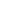 3. Прямые а и b скрещиваются с прямой с. Что можно сказать о прямых а и b? а) Взаимное расположение точно определить нельзя; б) скрещиваются или параллельны; в) параллельны или пересекаются; г) совпадают; д) пересекаются или скрещиваются.4. Выберите верное утверждение.а) Две прямые называются параллельными, если они не имеют общих точек; б) две прямые, параллельные третьей прямой, параллельны; в) две прямые, перпендикулярные третьей прямой, параллельны; г) если углы равны, то их стороны соответственно сонаправлены; д) лучи, выходящие из одной точки, являются сонаправленными. 5. Прямая а, параллельная прямой b, пересекает плоскость α. Прямая с параллельна прямой b, тогда:а) прямые а и с пересекаются; б) прямая с лежит в плоскости α; в) прямые а и с скрещиваются; г) прямая b лежит в плоскости α; д) прямые а и с параллельны.6. В треугольнике ABC угол А на 30˚ больше суммы углов В и С. Найдите угол между прямыми АС и ВС.а) 105˚; б) 75˚; в) 37,5˚; г) 30˚; д) определить нельзя.7. Каким может быть взаимное расположение прямых а и b, если через прямую а можно провести плоскость, параллельную прямой b? а) Скрещиваются или пересекаются; б) пересекаются или параллельны; в) скрещиваются или параллельны; г) только скрещиваются; д) только параллельны.8. Через вершину А параллелограмма ABCD и точку М, не лежащую в плоскости параллелограмма, проведена прямая АМ. Чему равен угол между прямыми АМ и ВС, если угол MAD равен 120˚?а) Определить нельзя; б) 120˚; в) 30˚; г) 60˚; д) 150˚.Тест №2.Тема «Взаимное расположение прямых в пространстве. Угол между прямыми».Вариант 2.1. Выясните взаимное расположение прямых MN и NP.а) Параллельны; б) скрещиваются; в) определить нельзя; г) пересекаются; д) совпадают в любом случае.2. Точка М не лежит в плоскости четырехугольника ABCD, K – середина МА. Каково взаимное расположение прямых МВ и DK?а) Определить нельзя; б) скрещиваются; в) параллельны; г) пересекаются; д) совпадают.3. Прямые а и с скрещиваются с прямой b. Что можно сказать о прямых а и c?а) параллельны или пересекаются; б) скрещиваются или параллельны; в) взаимное расположение определить точно нельзя; г) пересекаются или скрещиваются; д) совпадают.4 Выберите верное утверждение.а) Если стороны двух углов соответственно сонаправлены, то углы равны; б) две прямые, параллельные третьей прямой, пересекаются; в) две прямые, перпендикулярные третьей прямой, перпендикулярны; г) две прямые, имеющие общую точку, являются скрещивающимися; д) лучи называются сонаправленными, если они лежат на одной прямой.5. Прямая с, параллельная прямой а, пересекает плоскость β. Прямая b параллельна прямой а, тогда:а) прямые b и с пересекаются; б) прямая b лежит в плоскости β; в) прямые b и с скрещиваются; г) прямые b и с параллельны; д) прямая а лежит в плоскости β.6. В треугольнике ABC угол С на 40˚ больше суммы углов В и А. Найдите угол между прямыми АС и ВС.а) 110˚; б) 70˚; в) 55˚; г) 125˚; д) определить нельзя.7. Каким может быть взаимное расположение прямых а и b, если любая плоскость, проходящая через а, непараллельна b?а) Скрещиваются; б) параллельны; в) пересекаются г) совпадают; д) определить нельзя.8. Через вершину С параллелограмма ABCD и точку М, не лежащую в плоскости параллелограмма, проведена прямая СМ. Чему равен угол между прямыми АВ и МС, если угол МСD равен 100˚?а) определить нельзя; б) 100˚; в) 80˚; г) 130˚; д) 50˚.